SLUŽBENI GLASNIKGRADA HVARA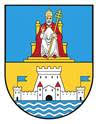 GODINA XXIX.  BROJ 11.         		       Godišnja pretplata iznosi 1.000,00 Kn -Hvar, 11. prosinca  2022. godine	             	       plaća se na račun broj : 2500009-1815300001Na temelju članka 35. b, st. 1.  Zakona o lokalnoj i područnoj ( regionalnoj ) samoupravi («Narodne novine», broj: 33/01, 60/01- vjerodostojno tumačenje,129/05, 109/07, 125/08, 36/09, 150/11, 144/12 i 19/13-pročišćeni tekst, 137/15, 123/17, 98/19, i 144/20) i članka 36. st. 1. Statuta Grada Hvara (« Službeni glasnik Grada Hvara», broj:3/18 i 10/18 i 2/21) Gradsko vijeće Grada Hvara na 20. sjednici održanoj 7. prosinca 2022. godine, donosi ZAKLJUČAKtematske sjednice o turizmuČlanak 1.Člankom 20. zakona o turističkoj pristojbi (NN¸52/2019   lokalnoj turističkoj zajednici nakon raspodjele pripada 65% uplaćenih sredstava, od toga 30% se transferira se na računa grada Hvara.) Zajedničkim programom usmjeriti  50% sredstava uplaćenih  na ime  turističke pristojbe sa proračuna Grada Hvara na račun TZG Hvara u svrhu namjenskog korištenja za poboljšanje uvjeta boravka turista na području grada Hvara.Članak 2.Daje se pravo korištenja gradskih prostora u zgradi Fontik na Trgu sv. Stjepana u Hvaru, označenoj kao čest. zgr. 203, k.o. Hvar, poslovni prostor broj 4. površine 32,16 m2 i poslovni prostor broj 5. površine 27,40 m2 Turističkoj zajednici grada Hvara bez naknade.Članak 3.Radno vrijeme trgovina mješovitom robom, namirnicama, pekarskim proizvodima alkoholnim i bezalkoholnim pićima i napicima u konzervatorskoj zoni A i B Grada Hvara ograničava se od 21:00 do 6:00 sati (osim prodaje suvenira, nakita, tekstilne i kožne galanterije, tehničke robe). Kiosci za prodaju tiska i tobacco shopovi nakon 21:00 dužni su prestati sa prodajom alkoholnih i bezalkoholnih pića i napitaka te su iste dužni osigurati zaključavanjem. Članak 4.Nakon 22:00 sati zabranjena su organizirana grupna turistička vođenja.Također su zabranjene tkz. „Pub Crawl“ alkoholne turističke ture. Članak 5.Gradonačelnik je dužan do 15.12. 2022. godine predočiti gradskom vijeću Grada Hvara ponude i prijedloge ugovora zaštitarske službe (8 do 10 osoba) koje bi obavljale poslove potpore održavanja komunalnog javnog reda i mira u gradu Hvaru od 1.6. do 15.9. 2023. godine.Članak 6.Planirati sa Fontikom rješenja problema parkinga u prigradskim naseljima; Dubovica, Zoraće, Milna, Bruške vale, te uvođenje punjača za električna vozila na gornjem parkingu, i parkingu kod hotela Pharos. Rješenja je gradonačelnik dužan prezentirati gradskom vijeću do kraja veljače 2023. godine.Članak 7.10% prihoda naplate ulaznica Tvrđave uložiti će se u uređenje (krovište i interijer) „kasarne“ na Fortici do početka sezone 2023. godine, sa muzejskim prostorima i multimedijalnom dvoranom za 3D vizualizaciju te prezentacijski centar „Priča o vinu otoka Hvara“, ali na način da se ne konzumira važeća građevinska dozvola u 2023.Članak 8.Nalaže se gradonačelniku da tijekom zimskih mjeseci obavi sastanak sa svim vlasnicima ugostiteljskih objekata koji su zamijećeni da puštaju glasnu glazbu i dogovori s njima pravila po pitanju decibela tijekom ljetnih mjeseci.Članak 9.Nalaže se gradonačelniku da za sljedeću sezonu s Komunalnim Hvar d.o.o. dogovori još učinkovitije prikupljanje otpada i temeljitije pranje centra grada te da osigura sredstava u proračunu za dovoljan broj sezonskih djelatnika.Članak 10.Analiza izvršenja ovog Zaključka će biti prva točka dnevnog reda sljedeće tematske sjednice o turizmu Grada Hvara.Članak 11.Ovaj Zaključak stupa na snagu osmog dana od dana objave u Službenom glasniku Grada Hvara.REPUBLIKA HRVATSKASPLITSKO DALMATINSKA ŽUPANIJAGRAD HVARGRADSKO VIJEĆEKlasa: 024-03/22-01/Urbroj: 2128-2/01-02-22-01Hvar, 7. prosinca 2022.                     PREDSJEDNIK                    GRADSKOG VIJEĆA:                       Jurica Miličić, mag.iur., v.r.* * * * * * * * * * * * * * * * * * * * * * * * * * * *Na temelju članka čl. 35. Zakona o lokalnoj i regionalnoj samoupravi (NN 33/01, 60/01, 129/05, 109/07, 125/08, 36/09, 36/09, 150/11, 144/12, 19/13, 137/15, 123/17, 98/19 i 144/20) i čl. 25. Statuta Grada Hvara („Službeni glasnik Grada Hvara“, broj: 3/18, 10/18 i 2/21), i Odluke o načinu upravljanja i korištenja sportskih građevina u vlasništvu Grada Hvara Službeni glasnik Grada Hvara“, broj: 3/22 i 9/22, Gradsko vijeće Grada Hvara na 20. sjednici održanoj 7. prosinca 2022. godine donosi ODLUKUo davanju na korištenje i upravljanje nogometnog igrališta u predjelu Križna lukaČlanak 1.Ovom Odlukom Grad Hvar daje na korištenje i upravljanje sportsku građevinu, označenu kao č. zem. 3805, 3804/1, 3804/3, 3804/4, sve K.O. Hvar, u naravi nogometno igralište u predjelu Križna luka, ukupne površine 6362,06 m2,  nogometnom klubu „Hvar“, OIB: 38975590768, kao Upravitelju.Članak 2.Sportska građevina iz čl. 1. ove odluke daje se na korištenje i upravljanje bez naknade na period od 5 godina, a isto se može prekinuti:odlukom vlasnika, Grada Hvara;prestankom rada ili promjenom djelatnosti udruge upravitelja;prestankom potrebe upotrebe i korištenja od strane upravitelja, Članak 3.Sportska građevina iz čl. 1. ove odluke smije se koristiti isključivo za sportske događaje. Upravitelj ih je dužan dati na privremeno korištenje bez naknade u svrhu održavanja humanitarnog, kulturnog ili edukativnog karaktera, kojim je Grad organizator ili suorganizator. U slobodnim terminima, preostalim nakon korištenja sukladno ovoj Odluci Upravitelj može sportsku građevinu davati na privremeno korištenje za sportske ili druge oblike aktivnosti kojima se ne remeti temeljna funkcija građevine, uz naknadu koja odgovara razmjernom dijelu troškova tekućeg održavanja predmetne sportske građevine i suglasnost vlasnika sportske građevine.Za sve ostale događaje potrebno je ishoditi prethodnu suglasnost Grada Hvara.Članak 4.Temeljem ove Odluke ovlašćuje se Gradonačelnik Grada Hvara da sklopi ugovor o korištenju i upravljanju sportska građevine iz čl. 1. ove Odluke sa ovlaštenom osobom upisanom u sportski registar u ime Upravitelja.Članak 5.Ugovorom se obvezuje Upravitelj da sportskom građevinom čl. 1. ove odluke upravlja pažnjom dobrog gospodara.Upravitelj je dužan osigurati redovito funkcioniranje i tekuće održavanje cijele građevine, te svi rashodi korištenja navedene nekretnine terete Upravitelja.Članak 6.Predstavnik upravitelja dužan je Gradu Hvaru jednom godišnje podnijeti izvješće o korištenju i upravljanju sportska građevine iz čl. 1. ove Odluke.Članak 7.Ova Odluka stupa na snagu osmog dana od dana objave u Službenom glasniku Grada Hvara.REPUBLIKA HRVATSKASPLITSKO DALMATINSKA ŽUPANIJAGRAD HVARGRADSKO VIJEĆEKLASA: 620-01-01/22-01/4URBROJ: 2181-2/01-01/1-22-02Hvar, 07. prosinca 2022.                   PREDSJEDNIK                 GRADSKOG VIJEĆA:                  Jurica Miličić, mag. iur., v.r.* * * * * * * * * * * * * * * * * * * * * * * * * * * *Na temelju članka 48. Zakona o lokalnoj i područnoj (regionalnog) samoupravi (“Narodne novine“, broj: 33/01, 60/01, 129/05, 109/07, 125/08, 36/09, 150/11, 144/12, 19/13, 137/15, 123/17, 98/19, 144/20) i članka 25. Statuta Grada Hvara (“Službeni glasnik”, broj: 3/18, 10/18 i 2/21), Gradsko vijeće Grada Hvara na 20. sjednici održanoj dana 7. prosinca 2022. godine, donosiZAKLJUČAKo davanju suglasnosti za provođenje postupaka javne nabave u predmetu nabave:Izrada evidencije geoinformacijskog sustava komunalne infrastrukture, planova uređenja i ostalih prostornih podataka za područje grada HvaraČlanak 1.Daje se suglasnost Gradonačelniku Grada Hvara za sve pravne poslove provođenja postupka javne nabave uključujući i ugovaranje u predmetu nabave: Izrada evidencije geoinformacijskog sustava komunalne infrastrukture, planova uređenja i ostalih prostornih podataka za područje grada Hvara, procijenjene vrijednosti nabave 195.000,00 kuna bez PDV-a.Članak 2.Ovaj Zaključak stupa na snagu prvog dana od dana objave u “Službenom glasniku Grada Hvara”.REPUBLIKA HRVATSKASPLITSKO-DALMATINSKA ŽUPANIJAGRAD HVARGRADSKO VIJEĆEKLASA: 406-02/22-02/25URBROJ: 2181-2/01-02-22-02Hvar, 07. prosinca 2022.                        PREDSJEDNIK                        GRADSKOG VIJEĆA:                        Jurica Miličić, mag.iur., v.r.* * * * * * * * * * * * * * * * * * * * * * * * * * * *Na temelju članka 6. i 25. Statuta Grada Hvara („Službeni glasnik Grada Hvara“, broj: 3/18, 10/18 i 2/21) i članka 31. Odluke o javnim priznanjima Grada Hvara („Službeni glasnik Grada Hvara“, broj: 8/17), Gradsko vijeće Grada Hvara na 20. sjednici održanoj 7. prosinca 2022. godine, donosi ODLUKUo dodjeli Nagrade Grada Hvara za postignuća na natjecanjimadržavne razine – za osvojeno Prvenstvo Hrvatske u klasi OptimistČlanak 1.NINA MARUŠIĆ, Veljka Kovačevića 25, Hvar, OIB: 37129353628, dodjeljuje se javno priznanje Grada Hvara, kao Nagrada Grada Hvara za postignuća na natjecanjima državne i međunarodne razine, Nagrada grada Hvara za sportska postignuća. Članak 2.Nagradu Grada Hvara za postignuća na natjecanjima državne i međunarodne razine, Nagrada Grada Hvara za sportska postignuća dodjeljuje se u novčanom iznosu od 15.000,00 kuna. Članak 3.Ova Odluka stupa na snagu osmog dana od dana objave u Službenom glasniku Grada Hvara.REPUBLIKA HRVATSKASPLITSKO DALMATINSKA ŽUPANIJAGRAD HVARGRADSKO VIJEĆEKLASA: 620-01/22-01/06URBROJ: 2181-2/01-02-22-03Hvar, 7. prosinca 2022. godine                PREDSJEDNIK               GRADSKOG VIJEĆA:                Jurica Miličić, mag.iur., v.r.* * * * * * * * * * * * * * * * * * * * * * * * * * * *Na temelju članka 6. i 25. Statuta Grada Hvara („Službeni glasnik Grada Hvara“, broj: 3/18, 10/18 i 2/21) i članka 31. Odluke o javnim priznanjima Grada Hvara („Službeni glasnik Grada Hvara“, broj: 8/17), Gradsko vijeće Grada Hvara na 20. sjednici održanoj 7. prosinca 2022. godine, donosi ODLUKUo dodjeli Nagrade Grada Hvara za postignuća na natjecanjimadržavne i međunarodne razine – za osvojen Kup Hrvatske u klasi OptimistČlanak 1.NINA MARUŠIĆ, Veljka Kovačevića 25, Hvar, OIB: 37129353628, dodjeljuje se javno priznanje Grada Hvara, kao Nagrada Grada Hvara za postignuća na natjecanjima državne i međunarodne razine, Nagrada grada Hvara za sportska postignuća. Članak 2.Nagradu Grada Hvara za postignuća na natjecanjima državne i međunarodne razine, Nagrada Grada Hvara za sportska postignuća dodjeljuje se u novčanom iznosu od 15.000,00 kuna. Članak 3.Ova Odluka stupa na snagu osmog dana od dana objave u Službenom glasniku Grada Hvara.REPUBLIKA HRVATSKASPLITSKO DALMATINSKA ŽUPANIJAGRAD HVARGRADSKO VIJEĆEKLASA: 620-01/22-01/7URBROJ: 2181-2/01-02-22-03Hvar, 7. prosinca 2022. godine                    PREDSJEDNIK                     GRADSKOG VIJEĆA:                         Jurica Miličić, mag.iur., v.r.* * * * * * * * * * * * * * * * * * * * * * * * * * * *Na temelju članka 6. i 25. Statuta Grada Hvara („Službeni glasnik Grada Hvara“, broj: 3/18, 10/18 i 2/21) i članka 31. Odluke o javnim priznanjima Grada Hvara („Službeni glasnik Grada Hvara“, broj: 8/17), Gradsko vijeće Grada Hvara na 20. sjednici održanoj 5. prosinca 2022. godine, donosi ODLUKUo dodjeli Nagrade Grada Hvara za postignuća na natjecanjimadržavne i međunarodne razine – za osvojeno 1. mjesto na Europskom natjecanju iz robotikeČlanak 1.Sara Emuši Benjak, Ulica Braće Buzolić 15, Hvar, OIB: 52233325878, dodjeljuje se javno priznanje Grada Hvara, kao Nagrada Grada Hvara za postignuća na natjecanjima državne i međunarodne razine, Nagrada grada Hvara za sportska postignuća. Članak 2.Nagradu Grada Hvara za postignuća na natjecanjima državne i međunarodne razine, Nagrada Grada Hvara za sportska postignuća dodjeljuje se u novčanom iznosu od 15.000,00 kuna.Članak 3.Ova Odluka stupa na snagu osmog dana od dana objave u Službenom glasniku Grada Hvara.REPUBLIKA HRVATSKASPLITSKO DALMATINSKA ŽUPANIJAGRAD HVARGRADSKO VIJEĆEKLASA: 061-01/22-01/9URBROJ: 2181-2/01-02-22-03Hvar, 7. prosinca 2022. godine                      PREDSJEDNIK                         GRADSKOG VIJEĆA:                          Jurica Miličić, mag.iur.* * * * * * * * * * * * * * * * * * * * * * * * * * * *Na temelju članka 109. Zakona o prostornom uređenju („Narodne novine“, broj 153/13, 65/17, 114/18, 39/19 i 98/19), Odluke o izradi Urbanističkog plana uređenja Dolac („Službeni glasnik Grada Hvara“, broj 12/18) i članka 25. Statuta Grada Hvara („Službeni glasnik Grada Hvara“, broj 3/18, 10/18 i 2/21) , Gradsko vijeće Grada Hvara na 20. sjednici održanoj 07. prosinca  2022. godine donosiODLUKUO DONOŠENJUUrbanističkog plana uređenja DolacTEMELJNE ODREDBEČlanak 1.(1) Donosi se Urbanistički plan uređenja DOLAC (u daljnjem tekstu: Urbanistički plan). Urbanistički plan obuhvaća javnu i društvenu namjenu u središnjem dijelu naselja Hvar a kako je određeno Prostornim planom uređenja grada Hvara. Uz javne i društvene sadržaje, javna parkirališta i autobusni kolodvor, sportsku dvoranu, određena je namjena za poslovnu - pretežito trgovačku namjenu, poslovnu – komunalno servisnu namjenu i zelene površine.(2) Urbanistički plan utvrđuje osnovne uvjete korištenja i namjene javnih i društvenih sadržaja (gradska uprava, škola, sportska dvorana), poslovne namjene, uređenje javnog parka i drugih zelenih površina, prometne, ulične i komunalne infrastrukturne mreže te smjernice za oblikovanje, korištenje i uređenje prostora. Planiranim uređenjem prostora u cijelosti će se urediti danas neuređeni prostor središnjeg dijela Hvara.(3) Urbanistički plan obuhvaća područje Dolac - Hvar, omeđeno glavnom ulicom, odnosno državnom cestom D112, ukupne površine od 4,28 ha.(4) Granica obuhvata Urbanističkog plana ucrtana je u grafičkom dijelu elaborata Urbanističkog plana u mjerilu 1:1000.Članak 2.(1) Urbanistički plan je sastavni dio ove Odluke i sadržan je u elaboratu 'Urbanistički plan uređenja DOLAC izrađenom od strane tvrtke URBOS doo Split, broj elaborata 786/19., a sastoji se od slijedećeg:I TEKSTUALNI DIOODREDBE ZA PROVOĐENJE1. UVJETI ODREĐIVANJA I RAZGRANIČAVANJA POVRŠINA JAVNIH I DRUGIH NAMJENA2. UVJETI SMJEŠTAJA GRAĐEVINA GOSPODARSKIH DJELATNOSTI3. UVJETI SMJEŠTAJA GRAĐEVINA DRUŠTVENIH DJELATNOSTI4. UVJETI I NAČIN GRADNJE STAMBENIH GRAĐEVINA5. UVJETI UREĐENJA ODNOSNO GRADNJE, REKONSTRUKCIJE I OPREMANJA PROMETNE, TELEKOMUNIKACIJSKE I KOMUNALNE MREŽE S PRIPADAJUĆIM OBJEKTIMA I POVRŠINAMA5.1 Uvjeti gradnje prometne mreže5.1.1 Javna parkirališta i garaže5.1.2 Trgovi i druge veće pješačke površine5.2 Uvjeti gradnje telekomunikacijske mreže5.3 Elektroenergetska mreža5.4 Vodoopskrbna mreža5.5 Odvodnja otpadnih voda5.6 Uređenje voda i zaštita vodnog režima6. UVJETI UREĐENJA ZELENIH POVRŠINA7. MJERE ZAŠTITE PRIRODNIH I KULTURNO-POVIJESNIH CJELINAI GRAĐEVINA I AMBIJENTALNIH VRIJEDNOSTI8. POSTUPANJE S OTPADOM9. MJERE SPRJEČAVANJA NEPOVOLJNA UTJECAJA NA OKOLIŠ10. MJERE PROVEDBE URBANISTIČKOG PLANAII GRAFIČKI DIO1. Korištenje i namjena površina 1:10002. Prometna, ulična i komunalna infrastrukturna mreža:2.1 Prometna mreža i telekomunikacije 1:10002.2 Vodoopskrba 1:10002.3 Odvodnja 1:10002.4 Elektroopskrba 1:10003. Uvjeti korištenja, uređenja i zaštite površina 1:10004. Način i uvjeti gradnjeIII OBRAZLOŽENJE URBANISTIČKOG PLANA 1:1000ODREDBE ZA PROVOĐENJEČlanak 3.Provedba Urbanističkog plana temeljit će se na ovim Odredbama kojima se definira namjena i korištenje prostora, način i uvjeti gradnje te zaštita vrijednih područja unutar obuhvata Urbanističkog plana. Svi uvjeti kojima se regulira buduće uređivanje prostora u granicama obuhvata Urbanističkog plana sadržani su u tekstualnom i grafičkom dijelu Urbanističkog plana, koji predstavljaju cjelinu za tumačenje svih planskih postavki.1. UVJETI ODREĐIVANJA I RAZGRANIČAVANJA POVRŠINA JAVNIH I DRUGIH NAMJENAČlanak 4.(1) Osnovna namjena površina područja DOLAC je javna i društvena namjena. To je područje koje se dijelom danas koristi za više, djelomično uređenih otvorenih parkirališta. Kolni pristup kompleksu području DOLAC riješen je s državne ceste D112, koja na području obuhvata Urbanističkog plana  ima funkciju glavne ulice.(3) Kako je prikazano u grafičkom dijelu elaborata Urbanističkog plana, kartografski prikaz broj 1 Korištenje i namjena površina u mjerilu 1:2000, određene su slijedeće površine:JAVNA I DRUŠTVENA NAMJENAD1 – upravna D3 – školskaPOSLOVNA NAMJENAK2 – pretežito trgovačkaK3 – komunalno servisnaSPORTSKO REKREACIJSKA NAMJENAR1 – sport, sportska dvoranaZELENE POVRŠINEZ1 – javni parkZ  – uređene i zaštitne zelene površineV – VODENE POVRŠINE otvoreni bujični kanal PROMETNE POVRŠINEGlavna ulicaOstale uliceKolno pješačka ulica Pješačke uliceP – javno parkirališteAK – autobusni kolodvor(4) Iskaz planirane namjena površina prikazan je na slijedećoj tablici:(5) Urbanističkim planom određene su slijedeće prostorne cjeline s osnovnim pokazateljima gradnje i uređenja:*visina nadstrešnice i zgrade autobusnog kolodvora mjereno od razine perona2. UVJETI SMJEŠTAJA GRAĐEVINA GOSPODARSKIH DJELATNOSTIČlanak 5.Na području obuhvata Urbanističkog plana predviđena je gradnja građevine gospodarske - poslovne namjene – pretežito trgovačke (K2), kao prateći sadržaj osnovne javne i društvene namjene te poslovne namjene – komunalno servisna (K3) u funkciji postupanja s otpadom. Površina i oznaka prostorne cjeline i prostorno planskih pokazatelja gradnje prikazani su u grafičkom dijelu elaborata Urbanističkog plana, kartografski prikaz broj 4. Način i uvjeti gradnje u mjerilu 1:1000.Članak 6.(1) Gospodarske djelatnosti poslovne namjene uključuju poslovnu građevinu trgovačkih i uslužnih djelatnosti, a mogu imati i prateće sadržaje npr. kino dvoranu, restoran, bar, servisa i sl., te uključuju komunalno servisne sadržaje (reciklažni – zeleni –otok) i odgovarajuće parkiralište.(2) Za gradnju poslovne pretežito trgovačke građevina (K2) određuju se slijedeći uvjeti:omogućava se gradnja dvojne građevina koja može biti prislonjena svojim istočnim pročeljem uz kompleks sportske dvorane;površina zahvata približno 2.470 m2;najveći koeficijent izgrađenosti građevne čestice kig=0,6;najveći koeficijent iskoristivosti građevne čestice kis=1,5najmanja udaljenost građevine od zapadne kolne prometnice i sjeverne kolno pješačke ulice iznosi 5,0 m. Radi velike visinske razlike moguće je smjestiti građevinu do rekonstruirane ulice Hanibala Lucića ;najveća visina građevine je E=Po+P+1, odnosno V=12,0 m, mjereno od najniže kote uređenog terena uz pročelje građevine do vijenca građevine. Omogućava se gradnja više etaža do dopuštene visine i/ili gradnja galerije unutar prostora građevine;moguća je gradnja više podzemnih etaža. Ako se podzemna etaža gradi kao potpuno ukopana, njena površina može zauzeti do 80% površine građevne čestice;oblikovanje građevina je moguće suvremenim materijalima, s ravnim krovom na kojemu mogu biti smještene odgovarajuće instalacije (lift kućica, klima i sl.), visine do 3,0 m i na 40% tlocrtne površine zgrade;građevna čestica se priključuje na planiranu kolnu ulicu koja je položena zapadno od građevne čestice. Omogućava se i kolni i pješački pristup s Ulice Hanibala Lucića ;parkiranje vozila se rješava unutar površine građevne čestice, poželjno u podzemnoj garaži, prema normativima propisanim u članku 14. ovih Odredbi za provođenje. U površinu građevine za izračun potrebnog broja parkirališnih mjesta ne obračunava se površina garaže;osim parkiranja unutar građevne čestice, planirano je i zapadno javno parkiralište kapaciteta oko 50 PM na jednoj razini, a omogućava se gradnja i druge razine (gornje razine) s nešto manjim kapacitetom parkirališnih mjesta (30 PM);priključak na komunalnu i drugu infrastrukturu se rješava u skladu s rješenjem infrastrukture sadržane u Urbanističkom planu i prema posebnim uvjetima nadležnih javnopravnih tijela;tehnološke otpadne vode i otpadne vode iz kuhinja, prije ispuštanja u fekalnu kanalizaciju, moraju se pročistiti do razine kućanskih otpadnih voda.(3) Uređenje reciklažnog (zelenog) otoka moguće je unutar poslovne – komunalno servisne zone (K3) na površini od oko 1.120 m2. Obvezno je osigurati veći otvoreni prostor za parkiranje osobnih vozila kao i prostor za pristup i manipulaciju vozila koja odvoze skupljene otpadne tvari.(4) Za gradnju samostojećih građevina i sadržaja u funkciji sustava gospodarenja otpadom određuju se slijedeći uvjeti:najveći koeficijent izgrađenosti građevne čestice kig =0,3;najveći koeficijent iskoristivosti građevne čestice kis =0,6;najmanja udaljenost građevine od glavne kolne ulice (Ulica antifašizma) iznosi 10,0 m;najveća visina građevine je E = P+1, odnosno V = 8,0 m, mjereno od najniže kote uređenog terena uz pročelje građevine do vijenca građevine. Moguća je gradnja nadstrešnice iznad kanti/kontejnera i parkirališta;potrebno je najmanje 10% površine obraditi autohtonim zelenilom;parkiranje vozila se rješava unutar površine građevne čestice;priključak na komunalnu i drugu infrastrukturu se rješava u skladu s rješenjem infrastrukture sadržane u Urbanističkom planu i prema posebnim uvjetima i uvjetima priključenja javnopravnih tijela.3. UVJETI SMJEŠTAJA GRAĐEVINA DRUŠTVENIH DJELATNOSTIČlanak 7.(1) Na području obuhvata Urbanističkog plana predviđena je gradnja značajnih javnih i društvenih sadržaja: zgrada gradske uprave, državne uprave i sl. i zgrada osnovne škole. Omogućava se provođenje javnog urbanističkog natječaja radi odabira najpovoljnijeg rješenja planiranih javnih sadržaja.(2) Za gradnju zgrade gradske uprave (D1) određuju se slijedeći uvjeti:omogućava se gradnja samostojeće građevine sa sadržajima uprave i pratećim sadržajima i poslovnim prostorima (ljekarna, pošta). Omogućava se uređenje poslovnih prostora i prostora za deficitarne djelatnosti koje Grad Hvar može ustupiti za dugogodišnji najama kao kompenzacija za otkup zemljišta za potrebe izgradnje zgrade gradske uprave, škole ili sportske dvorane;površina zahvata iznosi približno 2.370 m2;najveći koeficijent izgrađenosti građevne čestice kig=0,4;najveći koeficijent iskoristivosti građevne čestice kis=1,5;najmanja udaljenost građevine od granice građevne čestice iznosi 5,0 m, a udaljenost od južnog potoka iznosi najmanje 10,0 m;najveća visina građevine je E=Po+P+2, odnosno V=15,0 m, mjereno od najniže kote uređenog terena uz pročelje građevine do vijenca građevine. Omogućava se gradnja više etaža do dopuštene visine i/ili gradnja galerije unutar prostora građevine;moguća je gradnja i više podzemnih etaža. Ako se podzemna etaža gradi kao potpuno ukopana, njena površina može zauzeti do 60% površine građevne čestice;oblikovanje zgrade gradske uprave je moguće suvremenim materijalima sa ravnim krovom na koji je moguće postavljanje sunčanih kolektora. Prizemni dio građevine treba riješiti s manjim uvučenim tlocrtom, moguća je gradnja stupova;građevna čestica se priključuje na planirane kolne ulice, Ulicu Ive Miličića i/ili novo planiranu kolnu ulicu koja je položena istočno od građevne čestice;na južnom dijelu građevne čestice, uz otvoreni bujični kanal Hvar obvezno je hortikulturno uređenje parkovske površine širine oko 10,0 m, mjereno od zgrade do gornjeg ruba kanala. Na tome dijelu planirana je gradnja pješačke staze koja se nastavlja preko kanala do južnog javnog parkirališta;parkiranje vozila se rješava unutar površine građevne čestice, poželjno u podzemnoj garaži, prema normativima propisanim u članku 14. ovih Odredbi za provođenje. U površinu građevine za izračun potrebnog broja parkirališnih mjesta ne obračunava se površina garaže; osim parkiranja unutar građevne čestice, planirana su i tri veća javna parkirališta;priključak na komunalnu i drugu infrastrukturu se rješava u skladu s rješenjem infrastrukture sadržane u Urbanističkom planu i prema posebnim uvjetima nadležnih javnopravnih tijela;tehnološke otpadne vode i otpadne vode iz kuhinja, prije ispuštanja u fekalnu kanalizaciju, moraju se pročistiti do razine kućanskih otpadnih voda.Članak 8.(1) Zgrada osnovne škole (D3), sa otvorenim igralištem i školskim dvorištem, planirana je u središnjem dijelu područja Dolac, sjeverno od otvorenog bujičnog kanala Hvar, odnosno javnog parka koji se oblikuje uz kanal. Osnovna škola se planira za 340 učenika, do 20 razrednih odjela za nastavu organiziranu u jednoj smjeni a u skladu s propisanim pedagoškim standardom.(2) Zgrada osnovne škole može se smjestiti na zapadnom dijelu prostorne cjeline, uz planiranu kolnu prometnicu. Na ostalom dijelu zahvata uređuje se školsko dvorište, otvoreno sportsko igralište (dimenzija igrališta 20 x 40 m), parkiralište i drugi potrebni sadržaji. Uz otvoreni bujični kanal Hvar je planiran dio linearnog javnog parka i pješački prijelaz preko potoka, odnosno priključak na pješačku stazu položenu s južne strane kanala. Uz istočnu stranu zgrade osnovne škole omogućava se uređenje pješačkog puta od potoka do ulice Iva Miličića(3) Za gradnju zgrade škole (D3) određuju se slijedeći uvjeti:omogućava se gradnja samostojeće građevine sa sadržajima osnovne škole i pratećim sadržajima u funkciji obrazovanja i kulture;površina zahvata približno 6.570 m2;najveći koeficijent izgrađenosti građevne čestice kig=0,4;najveći koeficijent iskoristivosti građevne čestice kis=1,2;najmanja udaljenost građevine od granice građevne čestice iznosi 5,0 m;najveća visina građevine je E=Po+P+2, odnosno V=15,0 m, mjereno od najniže kote uređenog terena uz pročelje građevine do vijenca građevine. Omogućava se gradnja više etaža do dopuštene visine i/ili gradnja galerije unutar prostora građevine;zgrada osnovne škole može imati volumene različitih visina;moguća je gradnja više podzemnih etaža;oblikovanje zgrade osnovne škole je moguće suvremenim materijalima s kombinacijom kosog krova te ravnog krova na nižim dijelovima zgrade ;građevna čestica se priključuje na planirane kolne ulice, Ulicu Ive Miličića i/ili novo planiranu kolnu ulicu koja je položena zapadno od građevne čestice;na južnom dijelu građevne čestice, uz potok obvezno je hortikulturno uređenje parkovske površine širine oko 10,0 m mjereno do gornjeg ruba otvorenog bujičnog kanal Hvar . Na tome dijelu planirana je gradnja pješačke staze koja se nastavlja preko kanala do južnog javnog parkirališta (od pješačke staze južno od kanala). Pješačku stazu je moguće graditi preko građevne čestice škole i to od kanala do Ulice Ive Miličića;parkiranje vozila se rješava unutar površine građevne čestice, poželjno u podzemnoj garaži. U površinu građevine za izračun potrebnog broja parkirališnih mjesta ne obračunava se površina garaže;manje otvoreno parkiralište je predviđeno uz kolnik Ulice Ive Miličića;preko građevne čestice, odnosno zahvata u prostoru za gradnju osnovne škole potrebno je osigurati zatvoreni kanal bujičnog potoka, pritok Propad;priključak na komunalnu i drugu infrastrukturu se rješava u skladu s rješenjem infrastrukture sadržane u Urbanističkom planu i prema posebnim uvjetima nadležnih javnopravnih tijela;tehnološke otpadne vode i otpadne vode iz kuhinja, prije ispuštanja u fekalnu kanalizaciju, moraju se pročistiti do razine kućanskih otpadnih voda.Sportska dvorana R1 - sportČlanak 9.(1) Na području obuhvata Urbanističkog plana predviđena je gradnja sportske dvorane (R1 sport i rekreacija). Dvorana je polivalentna i, osim sporta, može služiti i za različite kulturne i druge manifestacije. U glavnoj dvorani planira se igralište dimenzija za rukomet (40x20 m). Sportska dvorana mora omogućiti održavanje svih vrsta takmičenja te prateće sadržaje (specijalističke ambulante, masaže, fizikalna terapija, manje dvorane za fitnes, teretane i sl.).(2) Za gradnju sportske dvorane (R1) određuju se slijedeći uvjeti:omogućava se gradnja dvojne građevina koja može biti prislonjena svojim zapadnim pročeljem uz trgovački centar;površina zahvata približno 3.600 m2;najveći koeficijent izgrađenosti građevne čestice kig=0,6;najveći koeficijent iskoristivosti građevne čestice kis=1,5najmanja udaljenost građevine od glavne ulice iznosi 5,0 m. Radi velike visinske razlike moguće je smjestiti građevinu do rekonstruirane ulice Hanibala Lucića;najveća visina građevine je E=Po+P+1, odnosno V=12,0 m, mjereno od najniže kote uređenog terena uz pročelje građevine do vijenca građevine. Omogućava se gradnja i više etaža do dopuštene visine i/ili gradnja galerije unutar prostora građevine;moguća je gradnja više podzemnih etaža. Ako se podzemna etaža gradi kao potpuno ukopana, njena površina može zauzeti do 80% površine građevne čestice;oblikovanje građevina je moguće suvremenim materijalima, s bačvastim krovom;građevna čestica se priključuje odvojkom od planirane kolne ulice, koja je položena zapadno od trgovačkog centra. Omogućava se i kolni pristup i s Ulice Hanibala Lucića;parkiranje vozila se rješava unutar površine građevne čestice, poželjno u podzemnoj garaži, prema normativima propisanim u članku 10. ovih Odredbi za provođenje. U površinu građevine za izračun potrebnog broja parkirališnih mjesta ne obračunava se površina garaže;osim parkiranja unutar građevne čestice, planirano je i zapadno javno parkiralište kapaciteta oko 55 PM na jednoj razini, a omogućava se gradnja i druge razine (gornje) parkirališta s nešto manjim kapacitetom;priključak na komunalnu i drugu infrastrukturu se rješava u skladu s rješenjem infrastrukture sadržane u Urbanističkom planu i prema posebnim uvjetima nadležnih javnopravnih tijela;tehnološke otpadne vode i otpadne vode iz kuhinja, prije ispuštanja u fekalnu kanalizaciju, moraju se pročistiti do razine kućanskih otpadnih voda.4. UVJETI I NAČIN GRADNJE STAMBENIH GRAĐEVINAČlanak 10.Na području obuhvata Urbanističkog plana nije predviđena gradnja novih stambenih građevina, ili drugih smještajnih građevina (npr. turistički apartmani i dr.) ni gradnja stanova u sklopu građevina druge namjene.5. UVJETI UREĐENJA ODNOSNO GRADNJE, REKONSTRUKCIJE I OPREMANJA PROMETNE, TELEKOMUNIKACIJSKE I KOMUNALNE MREŽE S PRIPADAJUĆIM OBJEKTIMA I POVRŠINAMAČlanak 11.(1) Urbanističkim planom su određeni infrastrukturni objekti i uređaji koji su prikazani u grafičkom dijelu elaborata Urbanističkog plana, kartografski prikazi broj 2.1, 2.2, 2.3 i 2.4 u mjerilu 1:1000.(2) Manja izmjena trasa i nivelata ulica je moguća u daljnjoj razradi radi prilagođavanja stvarnom stanju i detaljnijem mjerilu i neće se smatrati izmjenom Urbanističkog plana. Precizna širina zemljišnog pojasa planiranih prometnice, odnosno točne građevne čestice prometnica odredit će se odgovarajućim aktom za građenje.(3) Urbanističkim planom je prikazana komunalna infrastrukturna mreža sa planiranim građevinama, instalacijama i uređajima kao načelnim lokacijama a konačno će se odrediti u postupku izdavanja odgovarajućeg akta za građenje, odnosno prema uvjetima nadležnog javnopravnog tijela, važećim propisima i stvarnim mogućnostima na terenu. Moguće su izmjene trasa i građevina u skladu s konfiguracijom terena, detaljnijim hidrauličkim proračunom, detaljnijim geodetskim podlogama i konačno odabranim sustavima, a što se ne smatra izmjenom Urbanističkog plana.5.1 Uvjeti gradnje prometne mrežeČlanak 12.(1) Prometna i ulična mreža planiranog područja DOLAC vezana je na državnu cestu D116 (Hvar-Stari Grad-Sućuraj). S državne ceste, koja u obuhvatu Urbanističkog plana ima funkciju glavne ulice, osigurani su kolni i pješački pristupi planiranim javnim i društvenim te pratećim sadržajima. Uličnu mrežu na planiranom području DOLAC, rezerviranu za kolni promet, čine:dionica državne cesta D116, kao glavna ulicasabirna ulicakolno pješačka ulicapješačka ulica(2) U grafičkom prikazu prometa (kartografski prikaz broj 2.1 Prometna mreža i telekomunikacije u mjerilu 1:1000) date su orijentacijske kote nivelete ulica, karakteristični poprečni profil ulice, moguća građevna čestica ulica, a što će se točno utvrditi u tehničkoj dokumentaciji određene dionice ceste ili ulice, a prilagođeno točnim podacima o terenu i planiranoj infrastrukturi. Unutar građevne čestice ceste i ulice formira se kolnik prometnice te mogućnost gradnje odvodnog jarka, usjeka nasipa, bankine, nogostupa u skladu s posebnim propisima.(3) U cesti i ulici je obvezno osigurati međusobno usklađeno vođenja ostale infrastrukture (voda, odvodnja, TK kanalizacija i energetski kabel).(4) Glavna ulica - državna cesta D116, koja povezuje Hvar – Stari Grad – Sućuraj, na području obuhvata Urbanističkog plana ima funkciju glavne ulice. Na manjoj dionici državne ceste, koja se nalazi u obuhvatu Urbanističkog plana, planirana su tri križanja preko kojih je organizirana ulična mreža i jedan kolni pristup s glave ulice na parkiralište autobusa, odnosno pristup reciklažnom (zelenom) otoku. Minimalni standard poprečnog profila kolnika ove dionice ceste iznosi 3,0 + 3,0 m te obostrani pješački pločnik širine po 2,0 m. Od križanja s ulicom Ive Miličića do križanja s ulicom Hanibala Lucića, te na zapadnom dijelu od planiranog novog križanja do granice obuhvata Urbanističkog plana formira se poprečni profil glavne ulice s tri kolnička traka. Zemljišni pojas najmanje širine 1,0 m potrebno je osigurati na unutrašnjoj strani ulice, posebno na dijelovima s izraženom visinskim razlikom terena. Time je definiran pojas ceste, odnosno orijentacijska građevna čestica ceste širine 13,0 m do 16,0. Sa državne ceste omogućen je prilaz reciklažnom (zelenom) otoku.(5) Sabirna ulica obuhvaća rekonstruiranu dvosmjernu ulicu Ive Miličića, od kolnog pristupa javnom parkiralištu kod dječjeg vrtića do punog križanja s glavnom ulicom. Na tom punom križanju je također kolna ulica za područje Biskupije. Druga okomita dvosmjerna sabirna kolna ulica planirana je od križanja s glavnom ulicom, preko križanja s ulicom Ive Miličića, preko otvorenog bujičnog kanala do južnog dijela područja Dolac gdje završava kolnim pristupom parkiralištu i planiranim sadržajima (trgovački centar, sportska dvorana). Ulice imaju kolnik širine 5,5 m i pješački pločnik s obje strane širine po 2,0 m. Time je definiran pojas ulice, odnosno orijentacijska građevna čestica ulice širine 9,5 m.(6) Kolno pješačka ulica obuhvaća dionicu rekonstruirane ulice Hanibala Lucića, od križanja s ulicom Vicka Butorovića do križanja s glavnom ulicom. Planirana je kao dvosmjerna ulica širine kolnika 5,0 m s jednostranim pješačkim pločnikom širine 1,5 m. Sa te ulice je moguć pristup javnom parkiralištu, odnosno gornjoj razini parkirališta, te planiranim sadržajima (trgovački centar, sportska dvorana). Dionica kolno pješačke ulice uz dječji vrtić (dionica ulice Iva Miličića) je jednosmjerna širine kolnika 4,0 m. Kraća dionica kolno pješačke ulice, širine 4,5 m planirana je s južne strane otvorenog bujičnog kanala i osigurava kolni pristup sportskoj dvorani.(7) Sa glavne i sabirne ulice te kolno pješačkih ulica mogući su kolni pristupi do pojedinih građevnih čestica, zahvata u prostoru i građevina. Kolni pristupi građevinama se moraju projektirati na način da omoguće kretanje vatrogasnih vozila prema posebnim propisima.(8) Pješačka je Ulica Hanibala Lucića uz istočno pročelje dječjeg vrtića i ogradni zid ljetnikovca Hanibala Lucića. Planirane su pješačke ulice za pristup javnom parku i uz zapadnu granicu autobusnog kolodvora, širine 3,0 m. Sve pješačke površine je potrebno izvesti u razini i bez izdignutih rubnjaka radi zaštite osoba smanjene pokretljivosti.5.1.1 Javna parkirališta i garažeČlanak 13.Promet u mirovanju se rješava na tri veća otvorena parkirališta orijentacijskog kapaciteta 315 parkirališnih mjesta. Na parkiralištu oznake 1, orijentacijskog kapaciteta 170 PM planirano je i taxi stajalište sa moguća 22 parkirališna mjesta. Parkiralište oznake 1, radi konfiguracije terena se može riješiti u dvije razine (P0+P) s pristupom iz ulice Ive Miličića i unutarnjom rampom za pristup donjoj etaži.Članak 14.(1) Na parkiralištu oznake 2, orijentacijskog kapaciteta 65 PM može se osigurati praonica vozila sa zasebnim pristupom s ulice Ive Miličića.(2) Parkiralište oznake 3. ima orijentacijski kapacitet od 50 PM u prizemnom dijelu te još 30 PM na gornjoj etaži s pristupom iz ulice Hanibala Lucića. Na tome parkiralištu se dakle omogućava gradnja još jedne etaže za parkiranje vozila, a gornja etaža parkirališta može prekriti do 2/3 donje etaže, tako da se prema otvorenom bujičnom kanalu uređuje najmanje 1/3 donje etaže koja nije natkrivena. Toj gornjoj etaži se može pristupiti rampom s donje etaže i/ili s ulice Hanibala Lucića (kolno pješačka ulica). Ostala potrebna parkirališna mjesta moraju se riješiti unutar svake pojedine prostorne cjeline, odnosno građevne čestice u skladu s potrebama. Na zapadnoj strani uz ulicu Hanibala Lucića obvezna je sadnja drvoreda (visoko zelenilo).(3) Manje parkiralište od 10 PM riješeno je kao koso parkiranje uz ulicu Ive Miličića sjeverno od osnovne škole. Na tome parkiralištu je omogućeno uređenje četiri parkirališnih mjesta za punjenje električnih automobila.(4) Na istočnom dijelu obuhvata Urbanističkog plana, unutar komunalno servisne zone (K3) i uz reciklažni (zeleni) otok, planirana je veća površina oznake 4 na kojoj je moguće parkiranje autobusa, posebno tijekom ljetne sezone. U drugom dijelu godine ta površina se može koristiti za različite kulturne i zabavne manifestacije.(5) Na parkiralištima je moguće zasaditi stabla radi zasjenjivanja (visoko zelenilo). Do izgradnje pojedinih planiranih sadržaja omogućava se uređenje otvorenih privremenih parkirališta. Privremena parkirališta je moguće uređivati uz uvjet da se ne ugrožava sigurnost odvijanja kolnog ili pješačkog prometa.(6) Uz planirana javna parkirališta potrebno je osigurati određeni broj parkirališnih mjesta na građevnim česticama prema slijedećim normativima:5.1.2 Trgovi i druge veće pješačke površineČlanak 15.(1) Na području obuhvata Urbanističkog plana nisu planirani trgovi. Veće pješačke površine je moguće organizirati unutar građevne čestice javne uprave i osnovne škole. Pješačke ulice su planirane na dionici ulice Hanibala Lucića (istočno od dječjeg vrtića) u postojećoj širini. Nove pješačke ulice, širine 3,0 m su planirane na sjeverozapadnom dijelu obuhvata Urbanističkog plana (uz planirano parkiralište) te južno od otvorenog bujičnog kanala, sa orijentacijski prikazanim pješačkim prijelazima preko kanala. Uz kolno pješačku ulicu za pristup sportskoj dvorani planirana je i pješačka staza širine 1,5 m. Uz pješačke ulice omogućava se uređenje zelenih površina.(2) Omogućava se pješački pristup od razine trgovačkog centra do ulice Hanibala Lucića. Radi velike visinske razlike terena moguća je gradnja višekrakog otvorenog stepeništa.5.1.3 Javni prijevozČlanak 16.(1) Za potrebe javnog prijevoza planira se gradnja autobusnog kolodvora sa pet perona. Peroni su dijelom nakriveni nadstrešnicom a omogućena je gradnja manje građevine u funkciji autobusnog kolodvora. U ljetnom dijelu godine autobusni kolodvor prima, osim linijskog prijevoza i turističke i duge autobuse. Nakon iskrcaja putnika autobusi se premještaju na otvorenu površinu uz reciklažni (zeleni) otok, istočno od Ulice antifašizma.(2) Autobusni kolodvor zauzima površinu od oko 1.460 m2. Najveći koeficijent iskorištenosti iznosi kig=0,1 a najveći koeficijent iskoristivosti građevne čestice kis=0,1. Planirane građevine na autobusnom kolodvoru su visine prizemlje, odnosno 5,0 m.(3) Omogućava se gradnja parkirališta kapaciteta oko 40 PM u podrumskoj etaži ispod autobusnog kolodvora, a koje se povezuje s donjom etažom parkirališta oznake 1. Dakle ulaz u tu podrumsku etažu je iz ulice Ive Miličića.(4) Na javnom parkiralištu, zapadno od autobusnog kolodvora, smješteno je stajalište taxi vozila (oko 22 parkirališnih mjesta). 5.2 Uvjeti gradnje telekomunikacijske mrežeČlanak 17.(1) Planira se rekonstrukcija i dogradnja distributivne kanalizacije radi optimalne pokrivenosti prostora i potrebnog broja priključaka. TK mreža se izvodi podzemno, kroz postojeće i planirane prometnice, a prema rasporedu komunalnih instalacija u trupu ulice. Za postavljanje KK infrastrukture potrebno je osigurati javnu površinu širine 1,0 m s obje strane prometnice, uz slijedeće napomene:postojeće TK kapacitete izmjestiti u novoizgrađenu KK infrastrukturu,privode KK planirati za sve građevne čestice u obuhvatu Urbanističkog plana,glavna trasa novoplanirane KK usmjerena je na postojeću komutaciju,u slučaju potrebe izgradnje magistralnih EKI kapaciteta za povezivanje susjednih područja, omogućeno je formiranje koridora za kapacitete koji nisu u funkciji samo područja obuhvaćenog Urbanističkim planom.(2) Svaka građevina unutar obuhvata Urbanističkog plana treba imati osiguran priključak na TK mrežu. TK mreža izvodi se podzemno i kroz postojeće prometnice, kao tehnički sigurno i ekološki čisto rješenje, a prema rasporedu komunalnih instalacija u trupu ceste. Predviđa se uvođenje novih TK usluga. Glavni vodovi položeni su u kolnim prometnicama. Priključni vodovi mogu se postavljati i u drugim trasama kolnih i pješačkih ulica.(3) Potrebno je postići kvalitetnu pokrivenost područja mobilnom telefonijom, odnosno sustavom baznih postaja. Nove bazne stanice mobilne telefonije se postavljaju izvan obuhvata Urbanističkog plana. Postavljanje osnovnih postaja na krovnom prihvatu moguće je na planiranim zgradama, isključivo uz suglasnost Gradskog vijeća Grada Hvara i nadležne službe zaštite i u skladu sa zahtjevima nadležnih javnopravnih tijela.(4) Građevine telefonskih centrala i dr. uređaja mogu se rješavati unutar drugih građevina kao samostalne funkcionalne cjeline.5.3 Elektroenergetska mrežaČlanak 18.(1) Rješenje elektroenergetske mreže prikazano je u grafičkom dijelu elaborata Urbanističkog plana, kartografski prikaz broj 2.4 Elektroopskrba u mjerilu 1:1.000.(2) Napajanje područja Dolac električnom energijom osigurava se iz TS 35/10(20) kV Hvar. Do područja je izveden 10kV kabel na koji je vezana postojeća niskonaponska mreža. Za elektroopskrbu je planirana gradnja nove TS 10(20)/0,4 kV instalirane snage 1000 kVA, te odgovarajuća mreža 10 kV kabela. U skladu s rješenjem prometnica izgradit će se javna rasvjeta ulične mreže i otvorenih parkirališnih površina. Za gradnju nove TS 10(20)/0,4 kV osigurana je građevna čestica minimalne dimenzije 7x6 m.(3) Prilikom gradnje ili rekonstrukcije elektroenergetskih objekata treba obratiti pažnju na slijedeće uvjete:- građevna čestica predviđena za trafostanicu 10-20/0,4 kV mora imati najmanju površinu 7x6 m, a lokaciju odabrati tako da se osigura pristup vozilom radi gradnje, održavanja i upravljanja, a u pravilu se postavljaju u središtu konzuma, tako da se osigura kvalitetno napajanje do krajnjih potrošača na izvodima. Planirana TS opskrbljivala bi električnom energijom područje Dolac i područje Biskupija;- u slučaju potrebe omogućava se gradnja nove TS unutar planiranih zahvata, posebno trgovačkog centra ili sportske dvorane;- dubina kabelskih kanala iznosi 0,8 m u slobodnoj površini ili nogostupu, a pri prelasku kolnika dubina je 1,2 m;- širina kabelskih kanala ovisi o broju i naponskom nivou paralelno položenih kabela;- na mjestima prelaska preko prometnica kabeli se provlače kroz PVC cijevi promjera 110,160, odnosno 200 ovisno o tipu kabela (JR, nn, VN);- prilikom polaganja kabela po cijeloj dužini kabelske trase obavezno se polaže uzemljivačko uže Cu 50 mm2;- elektroenergetski kabeli polažu se, gdje god je to moguće, u nogostup prometnice stranom suprotnom od strane kojom se polažu telekomunikacijski kabeli. Ako se moraju paralelno voditi obavezno je poštivanje minimalnih udaljenosti (50 cm). Isto vrijedi i za međusobno križanje s tim da kut križanja ne smije biti manji od 45.(4) U skladu s rješenjem prometnica izgradit će se javna rasvjeta ulične mreže i otvorenih parkirališnih površina. Električna mreža javne rasvjete unutar obuhvata Urbanističkog plana uređenja napajati će se iz planiranih trafostanica 10-20/0,4 kV preko kabelskih razvodnih ormara javne rasvjete. KRO-javne rasvjete napajati će se iz trafostanice kabelom 1 kV tip XP 00-A 4x150 mm2 , a za rasplet iz ormara do kandelabera koristiti će se kabeli 1 kV tip XP 00-A 4x25 mm2. Tip i vrsta stupova javne rasvjete i pripadnih rasvjetnih tijela, kao i precizni razmaci odredit će se prilikom izrade glavnog projekta javne rasvjete planiranih prometnica.5.4 Vodoopskrbna mrežaČlanak 19.(1) Potrebe za pitkom vodom se mogu u cijelosti osigurati iz javnog vodoopskrbnog sustava. Opskrba vodom vrši se iz cjevovoda 300 od rezervoara niske zone Hvar.(2) Za rješenje vodoopskrbe naselja na predjelu Dolac potrebno je izgraditi-rekonstruirati sljedeće:priključak na javni vodoopskrbni sustav;razvodnom mrežom opskrbiti vodom cijelo područje;izgraditi mrežu za postavljanje nadzemnih požarnih hidranata u skladu s posebnim propisima.(3) Kod komunalne infrastrukture cijevi za vodoopskrbu su locirane u prometnici na udaljenosti 1,0 m od rubnjaka, sa dubinom ukopavanja min. 1,20 m računajući od tjemena cijevi do nivelete prometnice, te kontrolnim šahtama u čvorovima. Vodoopskrbne cijevi se gdje god je to moguće postavljaju na suprotnu stranu prometnice u odnosu na kanalizaciju otpadnih voda i uvijek iznad kanalizacijskih cijevi i kanala.(4) Kao protupožarna zaštita predviđena je ugradnja protupožarnih hidranata vezanih na osnovnu vodoopskrbnu mrežu. Konačni raspored hidranata odredit će se u tehničkoj dokumentaciji za ishođenje akta za građenje.(5) Rješenje vodoopskrbne mreže prikazano je u grafičkom dijelu elaborata Urbanističkog plana, kartografski prikaz broj 2.2 Vodoopskrba u mjerilu 1:1.000.5.5 Odvodnja otpadnih i oborinskih vodaČlanak 20.(1) Planirano rješenje odvodnje fekalnih otpadnih voda predviđa izvedbu mreže odvodnih kanala unutar prometnica, kontrolirano prikupljanje fekalnih otpadnih voda, njihovo spajanje na glavni odvodni kanal koji prolazi ulicom Ive Miličića i na planirane kolektore s obje stane otvorenog bujičnog kanala.(2) Dimenzioniranje kanalizacijske mreže fekalnih i oborinskih voda odrediti će se na osnovi hidrauličkog proračuna u fazi izrade odgovarajuće tehničke dokumentacije potrebne za ishođenje odobrenja za građenje. Na sustav odvodnje fekalnih otpadnih voda potrebno je priključiti sve planirane građevine. Otpadne vode iz kuhinja ugostiteljskih objekata trebaju se pročistiti predtretmanom (mastolov i taložnica) prije ispuštanja u sustav odvodnje. Svi potrošači koji ispuštaju tehnološke otpadne vode dužni su pročistiti otpadne vode predtretmanom do standarda komunalnih otpadnih voda. Rješenje odvodnje fekalnih otpadnih voda prikazano je u grafičkom dijelu elaborata Urbanističkog plana, kartografski prikaz broj 2.3 Odvodnja u mjerilu 1:1.000.(3) Oborinske vode dolaskom na tlo poniru u podzemlje ili otječu po površini do recipijenta. Ispiranjem atmosfere dolaze do tla s određenim sadržajem otopljene i suspendirane tvari. Predviđena je izgradnja oborinskih kanala, koji bi trebali riješiti problem odvodnje prometnica, parkirališta i drugih otvorenih površina. Planirani sustav odvodnje oborinskih voda obuhvaća gradnju kolektora uz planirane prometnice i korištenje otvorenog bujičnog kanala Hvar za prihvat oborinskih voda. Oborinske vode se ispuštaju u recipijent – tlo, a mogu se skupljati i koristiti za zalijevanje zelenih površina uz prethodno adekvatno pročišćavanje. Odvodnju oborinskih voda sa građevina treba riješiti na način da se ne ugrozi okolno zemljište.(4) Potrebno je izgraditi oborinsku odvodnju prometnih površina, na način da ista može prihvatiti sve oborinske vode sa pripadajućih gravitirajućih slivova i provesti ih do recipijenta, odnosno ponovno koristiti za potrebe zone. Onečišćene oborinske vode, sa parkirališta i drugih manipulativnih površina, prije ispuštanja u recipijent potrebno je pročistiti na separatoru masti i ulja. Isto se odnosi i na ostale prometne površine. Oborinsku odvodnju prometnih površina treba riješiti na način da se ne ugrozi sigurnost prometa kao i okolno zemljište.5.6 Uređenje voda i zaštita vodnog režima Zaštita od štetnog djelovanja vodaČlanak 21.(1) Zaštita od štetnog djelovanja povremenih bujičnih vodotokova (bujica Hvar i donji tok pritoke Propad), kada može doći do plavljenja. ispiranja, podrivanja ili odronjavanja zemljišta i drugih sličnih štetnih pojava, te posredno do ugrožavanja života i zdravlja ljudi i njihove imovine, te poremećaja u vodnom režimu, provoditi će se i dalje izgradnjom zaštitnih i regulacijskih vodnih građevina, odnosno tehničkim i gospodarskim održavanjem vodotoka, vodnog dobra i regulacijskih i zaštitnih vodnih građevina koje se provodi prema programu uređenja vodotoka i drugih voda u okviru Plana upravljanja vodama. U svrhu tehničkog održavanja, te radova građenja, uz bujični vodotok Hvar treba osigurati zaštitni pojas minimalne širine od 3,0 m od gornjeg ruba korita, odnosno ruba čestice javnog vodnog dobra. U zaštitnom pojasu zabranjena je svaka gradnja i druge radnje kojima se može onemogućiti izgradnja i održavanje vodnih građevina, na bilo koji način umanjiti protočnost korita i pogoršati vodni režim, te povećati stupanj ugroženosti od štetnog djelovanja vodotoka. Svaki vlasnik, odnosno korisnik građevine ili zemljišta smještenog uz korito vodotoka ili česticu javno vodno dobro dužan je omogućiti nesmetano izvršavanje radova na čišćenju i održavanju korita vodotoka, ne smije gradnjom građevine ili njenim priključenjem na komunalnu infrastrukturu umanjiti propusnu moć vodotoka, niti uzrokovati eroziju u istom, te za vrijeme izvođenja radova ne smije niti privremeno odlagati bilo kakav materijal u korito vodotoka.(2) Postojeća neregulirana korita povremenih bujičnih tokova i oborinskih kanala potrebno je regulacijskim radovima povezati i urediti na način da se u kontinuitetu sprovedu oborinske i druge površinske vode do ulijeva u more, a sve u skladu s vodopravnim uvjetima, idejnim rješenjem uređenja bujica Hvara i ostalim aktima i planovima predviđenim Zakonom o vodama. U iznimnim slučajevima, u svrhu osiguranja i formiranja što kvalitetnijeg prometnog koridora ne isključuje se regulacija ili izmještanje vodotoka u obliku odgovarajuće otvorene ili natkrivene armirano betonske kinete (minimalne propusne moći 100-godišnjih velikih voda) i na način koji će omogućiti njeno što jednostavnije održavanje i čišćenje (natkrivanje izvesti pomičnim armirano betonskim pločama duž što većeg dijela dionice i sa što više revizijskih okna). Površine iznad natkrivenog korita bujice u pravilu ne služe za gradnju objekata javne ili privatne namjene. Bilo koji oblik korištenja površine iznad natkrivenog korita bujice, odnosno na javnom vodnom dobru treba biti usklađeno sa Zakonom i o vodama, projektima, i planovima Hrvatskih voda, stanju i nosivosti kinete bujice i dr.(3) Na mjestima gdje trasa prometnice poprečno prelazi preko bujičnih vodotoka i odvodnih kanala, predvidjeti mostove ili propuste takvih dimenzija koji će nesmetano propustiti mjerodavne protoke. Ukoliko je potrebno predvidjeti i rekonstrukciju postojećih propusta zbog male propusne moći ili dotrajalosti, treba predvidjeti oblaganje uljeva i izljeva novoprojektiranih ili rekonstruiranih propusta u dužini min. 3,0 m, odnosno izraditi tehničko rješenje eventualnog upuštanja „čistih“ oborinskih voda u korito vodotoka kojim će se osigurati zaštita korita od erozije i neometan protok vodotoka. Detalje upuštanja oborinskih voda investitor treba usuglasiti sa stručnim službama Hrvatskih voda.(4) Polaganje objekata linijske infrastrukture (kanalizacija, vodovod, električni i telekomunikacijski kabeli i dr.), zajedno sa svim oknima i ostalim pratećim objektima, nije dopušteno uzdužno unutar korita vodotoka, odnosno čestice javnog vodnog dobra. Vođenje trase, paralelno sa reguliranim koritom vodotoka, izvesti na minimalnoj udaljenosti kojom će se osigurati statička i hidraulička stabilnost reguliranog korita, te nesmetano održavanje ili buduća rekonstrukcija korita. Kod nereguliranih korita, udaljenost treba biti minimalno 3,0 m od gornjeg ruba korita, odnosno ruba čestice javnog vodnog dobra zbog osiguranja inundacijskog pojasa za buduću regulaciju. U samo određenim slučajevima, udaljenost polaganja se može smanjiti, a to treba utvrditi posebnim vodopravnim uvjetima i za svaki slučaj posebno.Zaštita vodaČlanak 22.(1) Prilikom gradnje i uređenja prostora obuhvaćenog Urbanističkim planom potrebno je osigurati zakonom propisane mjere zaštite voda i mora od onečišćenja koje može nastati kao posljedica tih aktivnosti u prostoru. To se posebno odnosi na obvezu gradnje sustava odvodnje otpadnih voda priključenjem na javnu kanalizaciju. Nije dopušteno upuštanje otpadnih zagađenih voda u povremene bujične vodotoke i oborinske odvodne kanale.(2) Ukoliko su sakupljene vode sa većih parkirališta prostora na kojima se mogu javiti znatnije količine nafte i masnoća treba prije njihovog priključka na kolektor ugraditi separator ulja i masti. Sva rješenja koja dotiču korito bujice (ceste i ostala infrastruktura i gradnja u blizini bujica) treba usuglasiti sa stručnom službom Hrvatskih voda, da ne bi došlo do šteta i nepovoljnih posljedica za vodopravne interese.6. UVJETI UREĐENJA JAVNIH ZELENIH POVRŠINAČlanak 23.(1) Zelene površine u obuhvatu Urbanističkog plana su prikazane u grafičkom dijelu elaborata Urbanističkog plana. Zelene površine, određene u kartografskom prikazu Korištenje i namjena površina obuhvaćaju slijedeće površine:javni park (Z1)uređene i zaštitne zelene površine (Z)(2) Javni park (Z1) planiran je u formi linearnog parka s obje strane otvorenog bujičnog kanala Hvar. Moguće je uređenje pješačkih staza, terasa, odmorišta, ograđenih dječjih igrališta i sl. Rješenjem parka mora biti omogućen pristup otvorenom koritu kanala radi održavanja i čišćenja potoka. Hortikulturna obrada parka obuhvaća sadnju autohtonog niskog zelenila.Veća uređena zelena površina je planirana južno od ulice za Biskupiju, a predstavlja uređeni maslinik. Ostale zaštitne i uređene zelene površine obuhvaćaju manje površine zelenila uz glavnu ulicu i uz parkiralište. To su zelene površine koje nisu uključene u površinu zahvata - građevnih čestica pojedinih sadržaja javne i društvene namjene. Zaštitne i uređene zelene površine obrađuju se sadnjom niskog pretežno autohtonog zelenila ili održavanjem prirodnog zelenila. Uz glavnu ulicu planira se sadnja drvoreda koji ne smije ugrožavati sigurnost odvijanja kolnog prometa.(3) Unutar građevnih čestica za gradnju javnih društvenih i pratećih sadržaja planiraju se i površine za sadnjom niskog i visokog zelenila. Drvored se predviđa uz kolne prometnice prema prikazu na grafičkom dijelu elaborata Urbanističkog plana, kartografski prikaz broj 3. Uvjeti korištenja, uređenja i zaštite u mjerilu 1:1000 i broj 4. Način i uvjeti gradnje u mjerilu 1:1000.7. MJERE ZAŠTITE PRIRODNIH I KULTURNO - POVIJESNIH CJELINA I GRAĐEVINA I AMBIJENTALNIH VRIJEDNOSTIČlanak 24.(1) Na području obuhvata Urbanističkog plana uređenja ne nalaze se prirodne vrijednosti, koje su zaštićene Zakonom o zaštiti prirode. Područje se uređuje na način da se očuvaju karakteristična prirodna obilježja i da se planirani zahvati ukomponiraju u konfiguraciju područja. U tom smislu se uređuje park uz otvoreni bujični kanala, u formi linearnog parka s jedne i druge strane kanala (Z1). Osim označenih pješačkih putova i prijelaza preko kanala moguće je uređenje i drugih staza i odmorišta, prostora za igru djece u skladu s konfiguracijom terena. Otvoreni bujični kanal je potrebno na odgovarajući način ograditi radi zaštite djece.(2) Propisuju se slijedeće mjere zaštite prirode:u što većoj mjeri treba zadržati prirodne kvalitete prostora, posebno u očuvanju cjelokupnog prirodnog pejzaža i okruženja;postojeću prirodnu vegetaciju očuvati u što većoj mjeri i uklopiti je u krajobrazno uređenje. Ostale zelene površine ozeleniti autohtonom niskom ili visokom vegetacijom.(3) Krajnji zapadni dio područja Dolac pripada području zaštite kulturno povijesne cjeline grada Hvara – zona B, a prema kartografskom prikazu broj 3. Uvjeti korištenja, uređenja i zaštite površina u mjerilu 1:1000. Na tom dijelu planirano je uređenje, danas neuređenih parkirališta. U području zaštićene urbane cjeline, prilikom ishođenja odgovarajućeg akta za građenje, za građevne radove koji uključuju iskope svake vrste, ishoditi posebne uvjete, odnosno rješenje nadležnog obvezno je detaljno arheološko istraživanje lokacije pod stručnim nadzorom arheologa, na temelju kojeg će se odrediti uvjeti građenja.(4) Na ostalom području obuhvata Urbanističkog plana, prilikom ishođenja odgovarajućeg akta za građenje, za građevne radove koji uključuju iskope obvezno je provođenje zaštitnih mjera arheoloških istraživanja. Opseg, vrstu i metodologiju arheoloških istraživanja odredit će nadležno tijelo, a rezultati propisanih istraživanja odrediti će daljnja postupanja.8. POSTUPANJE S OTPADOMČlanak 25.(1) Do izgradnje Županijskog centra za zbrinjavanje otpada, odlaganje otpada će se obavljati na postojećem odlagalištu komunalnog otpada Stanišće uz provođenje mjera sanacije. Na tome području planirano je uređenje reciklažnog dvorišta za izdvojeno odlaganje manjeg ili većeg broja različitih otpadnih tvari u skladu s posebnim propisima. U okviru reciklažnog dvorišta moguće je izdvojeno odlagati korisnih i dio štetnih otpadnih materijala. Unutar reciklažnog dvorišta postavljaju se kontejnere ili posude odgovarajućeg volumena za različite otpadne materijale.(2) Poželjno je, već na mjestu nastanka otpada, vršiti primarnu selekciju otpada i u tom cilju planirano je uređenje tzv. zelenog, odnosno reciklažnog otoka, na kojemu će se postaviti kante/kontejnere za različite vrste otpada. To je dakle prostor za sakupljanje posebnih vrsta otpada, odnosno prikupljanje i sortiranje otpada po vrsti i priprema za transport na reciklažno dvorište uz odlagalište otpada Stanišće. Tako se neće ugrožavati korištenje okolnog prostora niti ugrožavati krajobrazne i urbane vrijednosti područja, a građanima Hvara se omogućava uređeno dostupno mjesto za odlaganje različitih vrsta otpada.(3) Uređenje reciklažnog (zelenog) otoka moguće je unutar poslovne – komunalno servisne zone (K3) na površini od oko 1.120 m2. Obvezno je osigurati veći otvoreni prostor za parkiranje osobnih vozila kao i prostor za pristup i manipulaciju vozila koja odvoze skupljene otpadne tvari. Podloga reciklažnog (zelenog) otoka mora biti nepropusna, obvezna je gradnja separatora masti i ulja s taložnikom. Prostor treba biti nadziran i ograđen te je potrebno osigurati zgradu za zaposleno osoblje.9. MJERE SPRJEČAVANJA NEPOVOLJNA UTJECAJA NA OKOLIŠMjere zaštite od elementarnih nepogoda i ratnih opasnostiMjere zaštite i spašavanjaČlanak 26.(1) U primjeni urbanističkih mjera zaštite u prostornim planovima prema smjernicama Ravnateljstva civilne zaštite RH primijenjene su odredbe važećih propisa i dokumenata propisanih posebnim zakonom, a osobito:Procjena rizika od velikih nesreća za Grad HvarZakon o sustavu civilne zaštite ("Narodne novine", broj 82/15, 118/18, 31/20)Pravilnik o mjerama zaštite od elementarnih nepogoda i ratnih opasnosti u prostorom planiranju i uređivanju prostora ("Narodne novine", broj 29/83, 36/85 i 42/86)Pravilnik o nositeljima, sadržaju i postupcima izrade planskih dokumenata u civilnoj zaštiti te načinu informiranja javnosti u postupku njihovog donošenja (,,Narodne novine", broj 49/17.)Pravilnik o postupku uzbunjivanja stanovništva ("Narodne novine", broj 69/16)Pravilnik o tehničkim zahtjevima sustava javnog uzbunjivanja stanovništva (,,Narodne novine", broj 69/16.)Uredba o sprječavanju velikih nesreća koje uključuju opasne tvari ("Narodne novine", broj 44/14, 31/17.)Zakon o prostornom uređenju ("Narodne novine" broj 153/13, 65/17, 114/18, 39/19 i 98/19.)(2) Zakon o zaštiti okoliša ("Narodne novine" broj 80/13, 153/13, 78/15, 12/18 i 118/18.). Obveza izrade planova „mjera zaštite“ je propisana Pravilnikom o mjerama zaštite od elementarnih nepogoda i ratnih opasnosti („Narodne novine“, broj 29/83, 36/85 i 42/86.).(3) Jedinice lokalne samouprave sukladno Zakonom o sustavu civilne zaštite („Narodne novine“, broj 82/15, 118/18, 31/20.), člankom 17. osiguravaju uvjete za sklanjanje ljudi kao organizirano upućivanje građana u najbližu namjensku građevinu za sklanjanje ili u drugi pogodan prostor koji omogućava optimalnu zaštitu sa ili bez prilagodbe (podrumske i druge prostorije u građevinama koje su prilagođene za sklanjanje te komunalne i druge građevine ispod površine tla namijenjene javnoj uporabi kao što su garaže, trgovine i drugi pogodni prostori).(4) Ukoliko postoji mogućnost gradnje objekata u kojem će se okupljati više od 250 ljudi, obvezno primijeniti članka 39. Zakona o sustavu civilne zaštite („Narodne novine“, 82/15.).Ostale mjere sprječavanja nepovoljna utjecaja na okoliš Zaštita zrakaČlanak 27.Na području obuhvata plana nema značajnih izvora onečišćenja zraka. Mjere za zaštitu zraka od zagađenja prometom na području obuhvata plana predlažu uređenje zaštitnih zelenih površina, prvenstveno drvoreda kojima se osigurava zaštitni tampon između prometnica i pješačkog i stambenog dijela ulice.Zaštita od poplava (bujice)Članak 28.(1) Mjere zaštite od poplava izazvane bujicama uključuju građenje regulacijskih i zaštitnih vodnih građevina, kao i obavljanje svih potrebnih radova tehničkog održavanja vodotoka bujica i ostalih vodnih građevina te gradnja sustava oborinske odvodnje koja obuhvaća površinske i podzemne vode.(2) Građevinske mjere zaštite od bujica uključuju obavljanje svih potrebnih radova gospodarskog i tehničkog održavanja bujica i vodnih građevina te sustavnog obavljanja tehničkog promatranja ključnih vodnih građevina, te je sukladno tome potrebno:Proširiti i urediti tokove bujica.Izgraditi pregrade na bujicama i izvršiti pošumljavanje bujica.Onemogućiti gradnju u zahvatu bujica te spriječiti izazivanje erozije tla zbog gradnje putova, stambenih i drugih objekata i odlagališta otpada.U suradnji sa nadležnim javnopravnim tijelom utvrditi konkretne mjere koje treba poduzeti na koritu bujice u kritičnom području, produbljivanje i proširenje korita koje je sve pliće zbog dugogodišnjih nanosa šljunka te uređenje, čišćenje i održavanje.Utvrditi gdje su kritične točke mogućeg izlijevanja vode iz korita bujice.(3) Preventivne mjere zaštite od poplava sastoje se od provedbi mjera operativne obrane od poplava. Kod primjene navedenih mjera koriste se pregledne pedološke karte s erozivnim i poplavnim područjima i vodotocima.Zaštita od potresaČlanak 29.(1) Područje grada Hvara pripada zoni ugroženosti od potresa intenziteta potresa od VII stupnja MSK. Područje općine pripada zoni koju može pogoditi potres jačine do VII stupnja MSC ljestvice, što je potres koji može izazvati lakše do srednje teških posljedica. U slučaju jačeg potresa može se očekivati i nemogućnost snabdijevanja vodom radi oštećenja vodovodne mreže.(2) Sukladno navedenom, u postupku planiranja, priprema i provođenja potrebnih mjera zaštite i spašavanja ljudi i materijalnih dobara od posljedica potresa, potrebno je voditi računa o osiguranju protupotresnih mjera prilikom projektiranja zgrada, mogućim stupnjevima oštećenja i kvantitativnim posljedicama koje se mogu očekivati za predvidivi najveći intenzitet potresa,(3) U svrhu efikasne zaštite od potresa potrebno je konstrukcije svih građevina planiranih za izgradnju uskladiti sa zakonskim i pod zakonskim propisima za predmetnu seizmičku zonu uz odgovarajuće geomehaničko ispitivanje terena kako bi se postigla maksimalna sigurnost konstrukcija. Projektiranje potresne otpornosti konstrukcija izrađivati u skladu s HRN EN 1998- 1:2011/NA:2011, Eurokod 8, čija će primjena osigurati gradnju primjereno seizmički otpornih građevina. (4) Potrebno je osigurati dovoljno široke i sigurne evakuacijske putove i potrebno je omogućiti nesmetan pristup svih vrsta pomoći u skladu s važećim propisima o zaštiti požara, elementarnih nepogoda i ratnih opasnosti.(5) Planirane građevine a koje koristi veći broj različitih korisnika, te javno prometne površine i prometne površine u javnoj upotrebi, moraju biti građene na način da se spriječi stvaranje arhitektonsko - urbanističkih barijera.(6) Kao preventivna mjera zaštite od potresa, zona urušavanja zgrade ne smije zahvaćati kolnik ceste. Zona urušavanja oko zgrade iznosi pola njene visine (H/2).Ako između dvije zgrade prolazi cesta, njihova međusobna udaljenost mora iznositi najmanje:Dmin = H1/2 + H2/2 + 5 metara gdje je:Dmin - najmanja udaljenost zgrada mjereno na mjestu njihove najmanje  udaljenosti;H1 - visina prve zgrade mjereno do vijenca, ako zgrada nije okrenuta zabatom prema susjednoj;H2 - visina druge zgrada mjereno do vijenca, ako zgrada nije okrenuta zabatom prema susjednoj.(7) Za udaljenosti, koje su manje od udaljenosti određenih gornjim stavkom međusobni razmak zgrada može biti i manji pod uvjetom da je tehničkom dokumentacijom dokazano:da je konstrukcija zgrade otporna na rušenje od elementarnih nepogoda,da u slučaju ratnih razaranja rušenje zgrade neće u većem opsegu ugroziti živote ljudi i izazvati oštećenja na drugim građevinama.(8) Potrebno je osigurati dovoljno široke i sigurne evakuacijske putove te omogućiti nesmetan pristup svih vrsti pomoći u skladu s važećim propisima o zaštiti od požara, elementarnih nepogoda i ratnih opasnosti.Tehničko-tehnološke katastrofe izazvane nesrećama u gospodarskim objektimaČlanak 30.(1) Ukoliko se u planiranim zgradama koriste zapaljive tekućine i plinovi, potrebno je te dijelove zgrada izgraditi sukladno važećim propisima koji uređuju predmetnu problematiku smjestiti izvan stambenih naselja.(2) Prijevoz opasnih tvari za lokalnu opskrbu potrebno je usmjeriti u što većoj mjeri izvan stambenih naselja osim u dijelu gdje dostava pojedinim subjektima nije drugačije moguća. Kretanje i distribuciju opasnih tvari potrebno je kontinuirano pratiti putem nadležnih institucija te u suradnji sa gospodarskim subjektima poduzeti preventivne mjere zaštite.(3) Za potrebe gašenja požara u hidrantskoj mreži treba, ovisno o broju korisnika, osigurati potrebnu količinu vode i odgovarajućeg tlaka. Prilikom gradnje i/ili rekonstrukcije vodoopskrbne mreže treba predvidjeti vanjsku hidrantsku mrežu sukladno propisima.Zaštita od požaraČlanak 31.(1) U svrhu osiguranja mjera zaštite od požara Urbanističkim planom je vođeno računa o slijedećem:mogućnost evakuacije i spašavanja ljudi i imovine;sigurnosnim udaljenostima između građevina ili njihovom požarnom odjeljivanju;osiguravanju pristupa i operativnih površina za vatrogasna vozila;osiguranju dostatnih izvora vode za gašenje, uzimajući u obzir građevine, postrojenja i prostore te njihova požarna opterećenja i zauzetosti osobama.(2) Mjere zaštite od požara projektirati u skladu s pozitivnim hrvatskim i preuzetim propisima koji reguliraju ovu problematiku a u dijelu posebnih propisa gdje ne postoje hrvatski propisi koriste se poznate metode proračuna i modela. Posebnu pozornost obratiti na slijedeće propise.Pravilnik o uvjetima za vatrogasne pristupe (NN broj 35/94, 142/03);Pravilnik o otpornosti na požar i drugim zahtjevima koje građevine moraju zadovoljavati u slučaju požara (NN broj 29/2013. 87/15.);Pravilnik o hidrantskoj mreži za gašenje požara (NN broj 08/06);Garaže projektirati prema OIB smjernicama 2.2 Protupožarna zaštita u garažama, natkrivenim parkiranim mjestima i parkiranim etažama, 2011.;Sprinkler uređaj projektirati shodno njemačkim smjernicama VdS ili VdS CEA 4001, 2008, odnosno HRN EN 12848, 2004+A2.2009.;Uredske zgrade projektirati prema austrijskom standardu OIB – Smjernica 2, Izdanje 2011., Protupožarna zaštita;Trgovačke sadržaje projektirati u skladu s tehničkim smjernicama, austrijskom normom TRVB N 138 (Prodajna mjesta građevinska zaštita od požara) ili američkom NFPA 101, Izdanje 2012);Sportske dvorane projektirati u skladu s američkom normom NFPA 101 (izdanje 2012);Obrazovne ustanove projektirati u skladu s američkom normom NFPA 101 (izdanje 2012);(3) U slučaju da će se u objektima stavljati u promet, koristiti i skladištiti zapaljive tekućine i plinovi potrebno je postupiti sukladno odredbama članka 11. Zakona u zapaljivim tekućinama i plinovima (NN broj 108/95, 56/2010.).(4) U slučaju promjene propisa koji su navedeni u ovom članku primjenjuju se važeći propisi.10. MJERE PROVEDBE URBANISTIČKOG PLANAČlanak 32.(1) Provedba Urbanističkog plana primjenjuju se neposrednim provođenjem sukladno ovim Odredbama za provođenje. Omogućava uređenje prostora i zahvata u prostoru, odnosno građevnih čestica, u fazama i/ili etapama.(2) Omogućava se provođenje javnog arhitektonskog natječaja za najuspješnije rješenje zgrade osnovne škole, zgrade gradske uprave, trgovačkog centra i sportske dvorane.(3) Za provedbu Urbanističkog plana, osim ovih Odredbi za provođenje, služe i odnosni tekstualni i grafički dio Urbanističkog plana, odredbe važećeg Zakona o prostornom uređenju u mjeri i na način kako je to predviđeno Zakonom te drugim posebnim propisima koji reguliraju pojedine aspekte uređenja prostora.(3) Urbanistički plan je izrađen na geodetskoj podlozi s uklopljenim katastrom pa su moguća manja neslaganja. Omogućava se usklađenje stvarnog stanja s katastrom i geodetskom podlogom koja je korištena za izradu Urbanističkog plana i to se ne smatra izmjenom Urbanističkog plana.PRELAZNE I ZAVRŠNE ODREDBEČlanak 33.(1) Elaborat Urbanističkog plana izrađen je u pet izvornika i sadrži uvezan tekstualni i grafički dio te isti u digitalnom zapisu u odgovarajućem formatu (CD). Ovjeren pečatom Gradskog vijeća Grada Hvara i potpisom predsjednika Gradskog vijeća Grada Hvara sastavni je dio ove Odluke.(2) Uvid u elaborat Urbanističkog plana može se obaviti u prostorijama Grada Hvara, nadležnom uredu, mrežnoj stranici Grada Hvara i u informacijskom sustavu.Članak 34.(1) Ova Odluka stupa na snagu osmog dana nakon objave u „Službenom glasniku Grada Hvara“.(2) Grafički dio Urbanističkog plana nije predmet objave.REPUBLIKA HRVATSKASPLITSKO-DALMATINSKA ŽUPANIJAGRAD HVARGRADSKO VIJEĆEKLASA: 350-01/18-01/158URBROJ: 2181-2/01-02-22-80Hvar, 7. prosinca 2022. godine                   PREDSJEDNIK                   GRADSKOG VIJEĆA:                     Jurica  Miličić mag.iur., v.r.* * * * * * * * * * * * * * * * * * * * * * * * * * * *Temeljem članka 25. Statuta Grada Hvara („Službeni glasnik GradaHvara“ broj: 3/18, 10/18 I 2/21) teodredbičlanaka 58., 59. i 60. Poslovnika Gradskog vijeća Grada Hvara («Službeni glasnik Grada Hvara», broj: 7/21),čl.128, st. 4, Zakona o gradnji te čl. 75, PPUG HVARA na svojoj 20. sjednici održanoj 07. Prosnica 2022.godine donosi slijedeći:ZAKLJUČAKonaputku gradonačelnikuČlanak 1.Nalaže se gradonačelniku grada Hvara da u suradnji sa nadležnim gradskim službama pristupi zradi Zahtjeva kojim će se od Građevinske inspekcije zatražiti izdavanje rješenja o uklanjanju protupravne građevine/instalacije na lokaciji Križna Luka, hotel Bodul, na k.č. 3775/3 k.o. Hvar, u naravi bazna stanica elektroničke komunikacijske mreže investitora HT, Telemach i A1.Članak 2.Navedeni dopis uz obveznu povratnicu uputiti:- Građevinska inspekcija, Područni ured Split, N.R. Voditeljice službe gđa. Eni Tafra Bašić,   Mike tripala 6, 21.000 SplitDRŽAVNI INSPEKTORAT, Sektor za nadzor građenja, N.R. Načelnik sektora g. Davor Šantak, Šubićeva 29, 10.000 ZagrebDRŽAVNI INSPEKTORAT, Kabinet glavnog državnog inspektora, N.R. Glavni državni inspektor g. Andrija Mikulić, Šubićeva 29, 10.000 Zagreb.Članak3.Ovaj zaključak stupa na snagu osmog dana od dana objave u Službenom glasniku GradaHvara.REPUBLIKA HRVATSKASPLITSKO-DALMATINSKA ŽUPANIJAGRAD HVARGRADSKO VIJEĆEKLASA: 024-03/22-01/20URBROJ: 2181-2/01-02-22-02Hvar, 07. Prosinca 2022.godine                        PREDSJEDNIK                        GRADSKOG VIJEĆA:                           Jurica Miličić, mag.iur., v.r.* * * * * * * * * * * * * * * * * * * * * * * * * * * *Na temelju članka 34. Statuta Grada Hvara („Službeni glasnik Grada Hvara“, broj: 3/18, 10/18 i 2/21) i Programa socijalne skrbi Grada Hvara za 2022. godinu („Službeni glasnik Grada Hvara“, broj: 10/21 i 10/22) gradonačelnik Grada Hvara dana 1. prosinca 2022. godine donosiODLUKUo isplati jednokratne novčane pomoći (božićnice)Članak 1.Ovom Odlukom utvrđuje se pravo na jednokratnu novčanu pomoć (božićnicu) u iznosu od 400,00 kuna / 53,09 EUR osobama sa stalnim prebivalištem na području grada Hvara (naselja: Hvar, Brusje, V. Grablje, M. Grablje, Milna, Zaraće, Sv. Nedjelja i Jagodna) i to:Umirovljenicima (korisnicima mirovine) kojima mirovina ne prelazi 3.750,00 kuna / 497,71 EUR mjesečno.Osobama starijim od 65 godina koji nemaju mirovinu ni drugo stalno primanje. Ako je više korisnika iste mirovine pravo na isplatu može ostvariti samo jedna osoba. Članak 2.Jednokratna novčana pomoć će se isplaćivati iz sredstava proračuna Grada Hvara za 2022. godinu s računa 372 (pozicija 170 Plana) Programa 1023 - Socijalna skrb, Aktivnost A1023 01 Pomoći građanima i kućanstvima.Članak 3.Za ostvarivanje prava iz članka 1. ove Odluke potrebno je kao dokaz donijeti jedan od sljedećih dokumenata:Umirovljenici (korisnici mirovina) s mirovinom do 3.750,00 kuna / 497,71 EUR: odrezak od mirovine  iz 2022. godine ili rješenje o mirovini ne starije od 3 mjeseca ili potvrda HZMO o visini mirovine.Osobe starije od 65 godina koje nemaju mirovinu: potvrdu HZMO da nisu umirovljenici niti korisnici mirovine (potvrda ne smije biti starija od 30 dana).Članak 4.Isplate će se vršiti na blagajni Grada Hvara na adresi: Ive Miličića 7 (zgrada PP Hvar na Dolcu) sve radne dane, u periodu od 5. do 30. prosinca 2022. g., u vremenu od 8.30 do 14.30 sati (pauza od 11.00 do 11.30 sati), osim 23. i 30. prosinca kada će se isplate vršiti u vremenu od 8.30 do 12.00 sati.Osobe koje u navedenom periodu ne preuzmu sredstva nemaju pravo na naknadne isplate.Fiksni tečaj konverzije: 1 EUR = 7.53450 HRKREPUBLIKA HRVATSKASPLITSKO-DALMATINSKA ŽUPANIJAGRAD HVARGRADONAČELNIKKLASA: 551-01/22-01/7 URBROJ: 2181-2/01-01/1-22-01 Hvar, 1. prosinca 2022. godine                         GRADONAČELNIK:                          Rikardo Novak, v.r.* * * * * * * * * * * * * * * * * * * * * * * * * * * *S A D R Ž A J:GRADSKO VIJEĆE:Zaključak tematske sjednice o turizmu 	489Odluka o davanju na korištenje i upravljanje nogometnog igrališta u predjelu Križna luka  	490Zaključak o davanju suglasnosti za provođenje postupaka javne nabave u predmetu nabave: Izrada evidencije geoinformacijskog sustava komunalne infrastrukture, planova uređenja i ostalih prostornih podataka za područje grada Hvara  	491Odluka  o dodjeli Nagrade Grada Hvara za postignuća na natjecanjima državne i međunarodne razine – za osvojeno Prvenstvo Hrvatske u klasi Optimist 	491Odluka o dodjeli Nagrade Grada Hvara za postignuća na natjecanjima državne i međunarodne razine -  za osvojen Kup Hrvatske u klasi Optimist 	492Odluka  o dodjeli Nagrade Grada Hvara za postignuća na natjecanjima državne i međunarodne razine za osvojeno 1. mjesto na Europskom natjecanju iz robotike 	492Odluka o donošenju UPU Dolac 	493Zaključak o naputku Gradonačelniku 	507GRADONAČELNIK:Odluka o isplati jednokratne novčane pomoći (božićnice) 	508„Službeni glasnik Grada Hvara“ izdaje Gradsko vijeće Grada Hvara Odgovorni urednik: tajnica Liljana Caratan Lukšić, dipl. iur. – List izlazi po potrebiPriprema i izrada: ŽGIRO, vl. Đurđica Sarjanović, JelsaNAMJENA POVRŠINANAMJENA POVRŠINAPOVRŠINAPOVRŠINANAMJENA POVRŠINANAMJENA POVRŠINAha%1.JAVNA I DRUŠTVENA NAMJENA (D) ukupnoD1 – UPRAVNA D3 – ŠKOLSKA0,900,240,6621,02.POSLOVNA NAMJENAK2 – PRETEŽITO TRGOVAČKAK3 – KOMUNALNO SERVISNA0,36   0,25   0,118,43.SPORTSKO REKREACIJSKA NAMJENAR1 – SPORT -  SPORTSKA DVORANA0,368,44.ZELENE POVRŠINE ukupnoZ1 – JAVNI PARKZ – UREĐENE I ZAŠTITNE ZELENE POVRŠINE0,520,230,2912,25.VODENE POVRŠINE (otvoreni bujični kanal)0,0020,056.JAVNA PARKIRALIŠTA ukupnoPARKIRALIŠTE 1PARKIRALIŠTE 2PARKIRALIŠTE 3PARKIRALIŠTE 40,850,300,200,170,1820,07.JAVNOPROMETNE POVRŠINE1,1326,458.AUTOBUSNI KOLODVOR (AK)0,153,5U K U P N O  (obuhvat Urbanističkog plana)U K U P N O  (obuhvat Urbanističkog plana)4,28100,0PROSTORNA CJELINA ZAHVAT(moguća građevna čestica)POVRŠINA ZAHVATA(građevne čestice) m2najveći koeficijent izgrađenosti građevne česticekIgnajveći koeficijent iskorištenosti građevne česticekIsNAJVEĆA VISINA GRAĐEVINEE= broj etaža V= visina u mNAJVEĆA VISINA GRAĐEVINEE= broj etaža V= visina u mGradska uprava (D1)2.3720,41,5Po+P+215Osnovna škola (D3)6.5700,41,2Po+P+215Trgovački centar (K2)2.4700,61,5Po+P+112Sportska dvorana (R1)3.6580,61,5Po+P+112Autobusni kolodvor (AK)1.4590,10,1Po+P5*Reciklažni (zeleni) otok (K3)1.1240,30,6P+18namjena građevinebroj mjesta na građevinsku bruto površinu zgradepotreban broj mjestaUredski prostori100 m22Trgovina100 m22,5Banka, pošta, usluge100 m22Ugostiteljstvo i turizam100 m23 za restorane i sl.Višenamjenske dvorane1 posjetitelj0,15